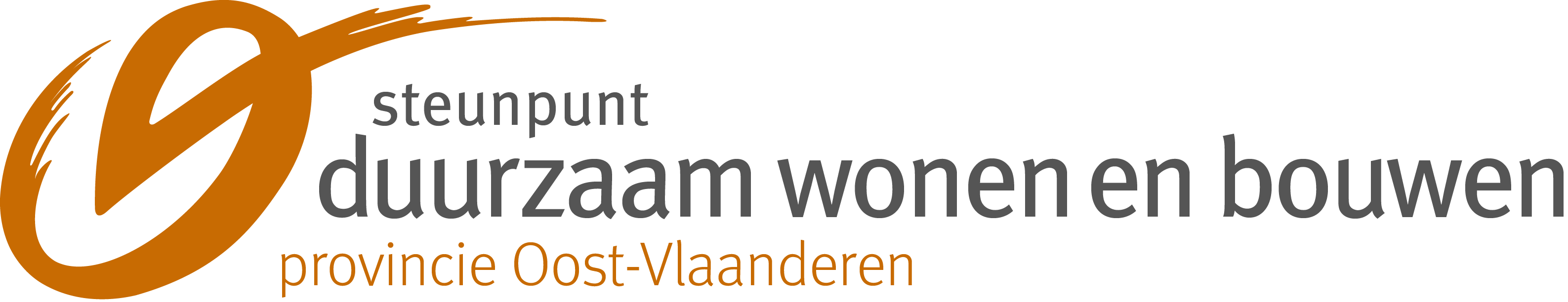 Kandidaatstelling voor gratis renovatietraject appartementsgebouwen ZOVLGegevens appartementsgebouwGemeente:		Adres: 		Opgelet: enkel appartementsgebouwen gelegen in Zuid-Oost-Vlaanderen komen in aanmerking, d.w.z. binnen deze gemeenten: Aalst, Brakel, Denderleeuw, Erpe-Mere, Geraardsbergen, Haaltert, Herzele, Horebeke, Kluisbergen, Kruisem, Lede, Lierde, Maarkedal, Ninove, Oosterzele, Oudenaarde, Ronse, Sint-Lievens-Houtem, Wortegem-Petegem, Zottegem en Zwalm.Aantal wooneenheden :	Opgelet: enkel appartementsgebouwen met minder dan 15 wooneenheden komen in aanmerking.Eigenaarssituatie: Is het volledige gebouw in eigendom van 1 eigenaar? Zijn er meerdere eigenaars verenigd in de VME? 	EPC-label:	Voeg het EPC toe als bijlage bij uw kandidaatstelling.Contactpersoon:  E-mailadres:	Telefoonnr.:	Functie:		VoorwaardenOm in aanmerking te komen voor het gratis aanbod renovatiebegeleiding moet de case voldoen aan onderstaande bijkomende voorwaarden. Indien er meer kandidaat-cases zijn dan we met dit aanbod kunnen bedienen, worden de hieronder ingegeven toelichting en motivatie afgewogen naast de spreiding over diverse gemeenten in de regio. Bij gelijkwaardige kandidaat-cases in een zelfde gemeente gaat de voorkeur naar de case waarvoor de kandidatuur het eerst werd ingestuurd.Het gebouw is minstens 20 jaar oud.  Vermeld het bouwjaar.De beslissing tot uitvoering van renovatiewerken is reeds genomen, de eigenaar/VME plant binnen het jaar werken (te laten) uitvoeren. De renovatiewerken zijn op dit moment nog niet gestart.De eigenaar/VME heeft financiële middelen voorzien voor de uitvoering van (prioritaire) renovatiewerken.Info over het aangeboden traject:Het aanbod bestaat uit gratis totaaladvies voor duurzame renovatie van het appartementsgebouw gevolgd door begeleiding en ontzorging bij uitvoering van de meest prioritaire renovatie-ingrepen (voor zover mogelijk binnen de projecttermijn die loopt tot eind ’24). Het traject ziet er als volgt uit:Voorbereidend contactmoment ter plaatse, tussen de renovatieadviseur en de gebouwbeheerder voor het inplannen van de adviesbezoeken, de adviseur gaat zich ook kort voorstellen bij elke bewonerAdviesbezoek: de renovatieadviseur maakt in aanwezigheid van de eigenaar en bewoner een renovatieadvies voor de gemeenschappelijke delen en de appartementen die advies op maat wensenVerslag en toelichting: de renovatieadviseur bezorgt een uitgebreid verslag, maakt een heel concreet voorstel van renovatieplan voor de prioritair uit te voeren renovatiewerken op en licht beide toe op een vergadering van de VME. Uiteraard is hier ruimte voor vragen en aanpassingen.Renovatiebegeleiding en ontzorging bij de uitvoering van prioritaire werken door de renovatieadviseur, tot het einde van de projecttermijn (31 december 2024). Alle begeleiding uitgevoerd tot 31 december 2024 is volledig kosteloos. Voor verdere begeleiding na deze datum kan de eigenaar/VME indien gewenst onderlinge afspraken maken met de renovatieadviseur. Voor de werken uitgevoerd voor 30 juni 2026 die in aanmerking komen voor de Vlaamse renovatiebegeleidingsvergoeding dient de renovatieadviseur deze vergoeding als korting af te houden (van 600 euro per wooneenheid, vanaf de 6e wooneenheid 100 euro per bijkomende wooneenheid).Als kandidaat-case engageer je je voor:De volledige medewerking te verlenen voor de effectieve uitvoering van minstens de 3 eerste bovenstaande stappen binnen de projecttermijn nl. voor eind 2024.Een vlotte bereikbaarheid van de contactpersoon en het vlot vastleggen van een afspraak voor het eerste plaatsbezoek en de adviesbezoeken. De toelichting van het renovatieadvies en het voorstel renovatieplan op maat te agenderen  in een vergadering van de mede-eigenaars, en dit uiterlijk in oktober 2024 Het advies in de mate van het mogelijke ook effectief te implementeren.De renovatiewerken op te starten binnen het jaar (vanaf de startdatum van het adviestraject na selectie van de kandidaat-case).Voor de gebouwenbeheerder: (plaats hier uw handtekening)Naam en functie:		Datum ondertekening: 	